BRAND CREDO:  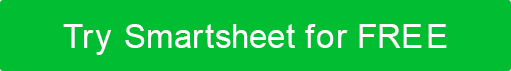 DEPARTMENT WORKSHEET TEMPLATE Brand Idea Departmental ExerciseWork with all of your department’s team members to develop shared expectations about promoting your brand idea. Use the exercise below to describe the following: the actions your team members are performing to promote the brand idea; and the obstacles they’re overcoming to improve brand alignment.  1. Organization-Wide: Support & Delivery ActivitiesPlease list all of the activities that your department participates in to promote the brand idea throughout your organization.2. External Clients & Customers: Support & Delivery ActivitiesPlease list the ways that your department supports the brand idea through customer and client interactions. 3. Departmental: Barriers & GrowthPlease list the areas that your department is focusing on to further incorporate the brand idea into its everyday work.  COMPANY NAMEDEPARTMENTDEPARTMENTTEAM MEMBERSTEAM MEMBERSDATE SUBMITTEDYour Brand Core’s Point of DifferenceSUPPORTPOINT No. DESCRIPTION1234DELIVERYITEM No. DESCRIPTION1234DELIVERYITEM No. DESCRIPTION1234DISCLAIMERAny articles, templates, or information provided by Smartsheet on the website are for reference only. While we strive to keep the information up to date and correct, we make no representations or warranties of any kind, express or implied, about the completeness, accuracy, reliability, suitability, or availability with respect to the website or the information, articles, templates, or related graphics contained on the website. Any reliance you place on such information is therefore strictly at your own risk.